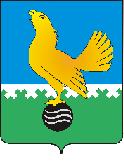 Ханты-Мансийский автономный округ-Юграмуниципальное образованиегородской округ город Пыть-ЯхГЛАВА ГОРОДАП О С Т А Н О В Л Е Н И ЕОт 18.11.2019									№ 51-пгО назначении публичных слушанийпо проекту решения Думы города Пыть-Яха «О бюджете города Пыть-Яха на 2020 годи на плановый период 2021 и 2022 годов»	В соответствии с Федеральным законом от 06.10.2003 № 131-ФЗ «Об общих принципах организации местного самоуправления в Российской Федерации», Уставом города Пыть-Яха, решением Думы города Пыть-Яха от 03.03.2017 № 71 «Об утверждении Порядка организации и проведения публичных слушаний в муниципальном образовании городской округ город Пыть-Ях»:Назначить на 9 декабря 2019 года в 18-00 часов публичные слушания по проекту решения Думы города Пыть-Яха «О бюджете города Пыть-Яха на 2020 год и на плановый период 2021 и 2022 годов», согласно приложению № 1 к настоящему постановлению.Место проведения публичных слушаний город Пыть-Ях, микрорайон № 1 «Центральный», дом 18 «а», МКУ Администрация города, зал заседаний 1 этаж.Заинтересованным лицам свои предложения по проекту решения Думы города Пыть-Яха «О бюджете города Пыть-Яха на 2020 год и на плановый период 2021 и 2022 годов» направлять в письменной форме в администрацию города Пыть-Яха, по адресу: г. Пыть-Ях, микрорайон № 1 «Центральный», дом 18а, кабинет 201. Организацию приема и учета поступивших предложений возложить на комитет по финансам администрации города Пыть-Яха.Утвердить состав организационного комитета по подготовке и проведению публичных слушаний по проекту решения Думы города Пыть-Яха «О бюджете города Пыть-Яха на 2020 год и на плановый период 2021 и 2022 годов» согласно приложению № 2.Отделу по информационным ресурсам (А.А. Мерзляков) разместить постановление на официальном сайте администрации города в сети Интернет.Отделу по наградам, связям с общественными организациями и СМИ управления делами (О.В. Кулиш) опубликовать постановление в печатном средстве массовой информации «Официальный вестник».	7. Настоящее постановление вступает в силу после его официального опубликования.	8. Контроль за выполнением постановления возложить на заместителя главы города- председателя комитета по финансам. Глава города Пыть-Яха							А.Н. Морозов				 Приложение №1к постановлению главыгорода Пыть-Яха  от 18.11.2019 № 51-пг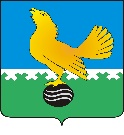 Ханты-Мансийский автономный округ-Юграмуниципальное образованиегородской округ город Пыть-ЯхДУМА ГОРОДА ПЫТЬ-ЯХАшестого созываРЕШЕНИЕот                                                                                                     № О бюджете города Пыть-Яха на 2020 год и на плановыйпериод 2021 и 2022 годовВ соответствии с Бюджетным кодексом Российской Федерации, на основании Закона Ханты-Мансийского автономного округа-Югры от 19.11.2019 № __-оз «О бюджете Ханты-Мансийского автономного округа-Югры на 2020 год и на плановый период 2021 и 2022 годов», в соответствии с Положением о бюджетном процессе в муниципальном образовании городской округ город Пыть-Ях, утвержденным решением Думы города Пыть-Яха от 21.03.2014 № 258, рассмотрев итоговый документ (заключение) публичных слушаний по проекту решения Думы города Пыть-Яха «О бюджете города Пыть-Яха на 2020 год и на плановый период 2021 и 2022 годов», Дума городаРЕШИЛА:1. Утвердить основные характеристики бюджета муниципального образования городской округа города Пыть-Яха (далее бюджет города Пыть-Яха) на 2020 год:прогнозируемый общий объем доходов бюджета города Пыть-Яха в сумме 3 601 554,3 тыс. рублей, согласно Приложению № 1 к настоящему решению;общий объем расходов бюджета города Пыть-Яха в сумме 3 665 742,8 тыс. рублей;дефицит бюджета города Пыть-Яха в сумме 64 188,5 тыс. рублей;верхний предел муниципального долга на 1 января 2021 года в сумме 64 188,5 тыс. рублей, в том числе предельный объем обязательств по муниципальным гарантиям в сумме 0,0 тыс. рублей;предельный объем муниципального долга в сумме 1 095 112,1 тыс. рублей;объем расходов на обслуживание муниципального долга городского округа в сумме 1 482,3 тыс. рублей.2. Утвердить основные характеристики бюджета города Пыть-Яха на плановый период 2021 и 2022 годов:прогнозируемый общий объем доходов бюджета города Пыть-Яха на 2021 год 3 490 187,3 тыс. рублей и на 2022 год в сумме 3 160 257,6 тыс. рублей согласно Приложению № 2 к настоящему решению;общий объем расходов бюджета города Пыть-Яха на 2021 год в сумме 3 600 643,9 тыс. рублей, в том числе условно утвержденные расходы в сумме 40 250,3 тыс. рублей и на 2022 год в сумме 3 271 977,1 тыс. рублей, в том числе условно утвержденные расходы в сумме 82 003,2 тыс. рублей;дефицит бюджета города Пыть-Яха на 2021 год в сумме 110 456,6 тыс. рублей и на 2022 год в сумме 111 719,5 тыс. рублей;верхний предел муниципального долга на 1 января 2022 года в сумме 110 456,6 тыс. рублей, в том числе предельный объем обязательств по муниципальным гарантиям в сумме 0,0 тыс. рублей, на 1 января 2023 года в сумме 111 719,5 тыс. рублей, в том числе предельный объем обязательств по муниципальным гарантиям в сумме 0,0 тыс. рублей;предельный объем муниципального долга на 2021 год в сумме 1 104 566,0 тыс. рублей, на 2022 год в сумме 1 117 195,4 тыс. рублей;объем расходов на обслуживание муниципального долга городского округа на 2021 – 2022 годы в сумме 0,0 тыс. рублей.3. Утвердить источники внутреннего финансирования дефицита бюджета города Пыть-Яха на 2020 год согласно Приложению № 13 и на плановый период 2021 и 2022 годы согласно Приложению № 14 к настоящему решению.4. Установить на 2020 год и на плановый период 2021 и 2022 годов нормативы отчислений от прибыли унитарных предприятий города, остающейся после уплаты налогов и иных обязательных платежей, в бюджет города Пыть-Яха в зависимости от отраслевой принадлежности:                                                                                                    (в процентах)5. Утвердить перечень главных администраторов доходов бюджета города Пыть-Яха согласно Приложению № 3 к настоящему решению.6. Утвердить перечень главных администраторов источников финансирования дефицита бюджета города Пыть-Яха согласно Приложению № 4 к настоящему решению. 7. Бюджетные учреждения не вправе размещать денежные средства на депозитах в кредитных организациях, а также совершать сделки с ценными бумагами. Казенные учреждения не имеют права предоставлять и получать кредиты (займы), приобретать ценные бумаги. Доходы казенных учреждений, полученные от приносящей доходы деятельности, поступают в бюджет города Пыть-Яха. 8. Открытие и ведение лицевых счетов автономных учреждений, созданных на базе имущества, находящегося в собственности муниципального образования, осуществляется в комитете по финансам администрации города Пыть-Яха, в порядке, установленном комитетом по финансам администрации города Пыть-Яха.9. Утвердить в пределах общего объема расходов, установленного пунктом 1 и 2 настоящего решения, распределение бюджетных ассигнований по разделам, подразделам, целевым статьям (муниципальным программам и непрограммным направлениям деятельности), группам и подгруппам видов расходов классификации расходов бюджета города Пыть-Яха:на 2020 год согласно Приложению № 5 к настоящему решению;на плановый период 2021 и 2022 годов согласно Приложению № 6 к настоящему решению.10. Утвердить распределение бюджетных ассигнований по целевым статьям (муниципальным программам и непрограммным направлениям деятельности), группам и подгруппам видов расходов классификации расходов бюджета города Пыть-Яха: на 2020 год согласно Приложению № 7 к настоящему решению;на плановый период 2021 и 2022 годов согласно Приложению № 8 к настоящему решению.11. Утвердить распределение бюджетных ассигнований по разделам и подразделам классификации расходов бюджета города Пыть-Яха:на 2020 год согласно Приложению № 9 к настоящему решению;на плановый период 2021 и 2022 годов согласно Приложению № 10 к настоящему решению.12. Утвердить ведомственную структуру расходов бюджета города                Пыть-Яха, в том числе в ее составе перечень главных распорядителей средств бюджета города:на 2020 год согласно Приложению № 11 к настоящему решению;на плановый период 2021 и 2022 годов согласно Приложению № 12 к настоящему решению.13. Утвердить общий объем бюджетных ассигнований на исполнение публичных нормативных обязательств:на 2020 год в сумме 50 342,5 тыс. рублей; на 2021 год в сумме 47 324,5 тыс. рублей; на 2022 год в сумме 47 324,5 тыс. рублей.14. Утвердить в составе расходов бюджета города Пыть-Яха резервный фонд администрации города Пыть-Яха:на 2020 год в сумме 500,0 тыс. рублей;на 2021 год в сумме 500,0 тыс. рублей;на 2022 год в сумме 500,0 тыс. рублей.15. Утвердить объем бюджетных ассигнований дорожного фонда муниципального образования город Пыть-Ях:на 2020 год в сумме 64 863,6 тыс. рублей;на 2021 год в сумме 64 863,6 тыс. рублей;на 2022 год в сумме 64863,6 тыс. рублей.16. Установить, что в соответствии со статьей 78 Бюджетного кодекса Российской Федерации субсидии юридическим лицам (за исключением субсидий муниципальным учреждениям), индивидуальным предпринимателям, физическим лицам - производителям товаров, работ, услуг предоставляются из бюджета города в 2020-2022 годах – в случаях согласно Приложению № 19 к настоящему решению;Субсидии предоставляются в случаях, установленных настоящим решением, и порядке, определенном муниципальными правовыми актами администрации города.17. Субсидии на предоставление грантов физическим и юридическим лицам (за исключением муниципальных казенных учреждений, являющихся получателями бюджетных средств) предоставляются в случаях, предусмотренных нормативными правовыми актами администрации города Пыть-Яха.18. Установить, что в соответствии со статьей 78.1 Бюджетного кодекса Российской Федерации в бюджете городского округа город Пыть-Ях на 2020 год и плановый период 2021 – 2022 годов предусмотрены субсидии некоммерческим организациям, не являющимся муниципальными учреждениями.Объем бюджетных ассигнований на их предоставление отражен 
по соответствующим мероприятиям муниципальных программ по коду видов расходов 630 «Субсидии некоммерческим организациям (за исключением государственных (муниципальных) учреждений)» в составе Приложений № 5, 6, 7, 8, 11, 12 к настоящему решению, а также в установленных статьей 
217 Бюджетного кодекса Российской Федерации и частью 25 настоящего решения случаях – в составе сводной бюджетной росписи.19. Установить, что органы местного самоуправления не вправе принимать решения, приводящие к увеличению в 2020-2022 годах численности муниципальных служащих и работников муниципальных учреждений, являющихся получателями бюджетных средств, за исключением случаев принятия решений по передаче отдельных полномочий и ввода новых объектов капитального строительства.20. Утвердить объем межбюджетных трансфертов, получаемых из бюджета Ханты-Мансийского автономного округа-Югры:на 2020 год в сумме 2 364 336,3 тыс. рублей согласно Приложению 17 к настоящему решению;на 2021 год в сумме 2 267 125,0 тыс. рублей и 2022 год в сумме 1 919 717,4 тыс. рублей согласно Приложению 18 к настоящему решению.21. Утвердить программу муниципальных внутренних заимствований на 2020 год и на плановый период 2021 и 2022 годов согласно Приложению № 15 к настоящему решению.22. Утвердить программу муниципальных гарантий на 2020 год и на плановый период 2021 и 2022 годов согласно Приложению № 16 к настоящему решению.23. Разрешить администрации города Пыть-Яха осуществлять списание признанной безнадежной к взысканию задолженности перед бюджетом города Пыть-Яха в соответствии с порядком, установленным и утвержденным постановлением администрации города Пыть-Яха.24. Финансовый орган администрации города Пыть-Яха в соответствии с пунктом 2 статьи 20 и пунктом 2 статьи 23 Бюджетного кодекса Российской Федерации вправе вносить в 2020 году изменения в перечень главных администраторов доходов бюджета муниципального образования городской округ город Пыть-Ях и перечень главных администраторов источников финансирования дефицита бюджета муниципального образования городской округ город Пыть-Ях, а также в состав закрепленных за ними кодов классификации доходов бюджета или кодов классификации источников финансирования дефицита бюджета городского округа без внесения изменений в настоящее решение, на основании приказа комитета по финансам администрации города.25. Финансовый орган администрации города Пыть-Яха в соответствии с пунктом 8 статьи 217 Бюджетного кодекса Российской Федерации, с пунктом 2.1 статьи 16 решения Думы города Пыть-Яха от 21.03.2014 № 258 «Об утверждении Положения о бюджетном процессе в муниципальном образовании городской округ город Пыть-Ях» вправе вносить в 2020 году изменения в показатели сводной бюджетной росписи бюджета города Пыть-Яха, связанные с особенностями исполнения бюджета города Пыть-Яха и (или) перераспределения бюджетных ассигнований между главными распорядителями, распорядителями средств бюджета города Пыть-Яха, без внесения изменений в настоящее решение по следующим основаниям:перераспределение бюджетных ассигнований в пределах, предусмотренных главным распорядителям средств бюджета на предоставление бюджетным и автономным учреждениям города субсидии на финансовое обеспечение муниципального задания на оказание муниципальных услуг (выполнение работ) и субсидий на иные цели, не связанные с финансовым обеспечением выполнения муниципального задания, между разделами, подразделами, целевыми статьями, подгруппами видов расходов классификации расходов бюджета;перераспределение бюджетных ассигнований между главными распорядителями, распорядителями, получателями бюджетных средств по соответствующим разделам классификации расходов бюджета на проведение отдельных мероприятий в рамках муниципальных программ;увеличение объема бюджетных ассигнований по разделам, подразделам, целевым статьям и видам расходов классификации расходов бюджета за счет средств, образовавшихся в связи с экономией в текущем финансовом году бюджетных ассигнований на оказание муниципальных услуг, в пределах общего объема бюджетных ассигнований, предусмотренных главному распорядителю, распорядителю бюджетных средств в текущем финансовом году на указанные цели; перераспределение бюджетных ассигнований, предусмотренных главным распорядителям средств бюджета города, в целях реализации решений Президента Российской Федерации по повышению оплаты труда отдельных категорий работников; изменение типа муниципальных учреждений города, преобразование некоммерческих организаций;перераспределение бюджетных ассигнований между подпрограммами (мероприятиями) муниципальной программы, а также между их исполнителями;изменение бюджетной классификации расходов бюджета города Пыть-Яха без изменения целевого направления средств;увеличение (уменьшение) бюджетных ассигнований на основании уведомлений о бюджетных ассигнованиях, планируемых к поступлению из вышестоящего бюджета;перераспределение бюджетных ассигнований между муниципальными программами на сумму распределения средств, поступающих из вышестоящего бюджета в виде единой субвенции или субсидии;уменьшение бюджетных ассигнований на сумму, израсходованную получателями бюджетных средств незаконно или не по целевому назначению, по предписаниям контрольных органов;увеличение бюджетных ассигнований на сумму неиспользованных в 2019 году средств, полученных в рамках Соглашения о сотрудничестве между Правительством Ханты – Мансийского автономного округа – Югры и открытым акционерным обществом «Нефтяная компания «Роснефть», в соответствии с договором благотворительного пожертвования, в виде безвозмездных поступлений от физических и иных юридических лиц, подлежащих использованию в 2020 году на те же цели.26. В соответствии с пунктом 3 статьи 217 Бюджетного кодекса Российской Федерации установить, что основанием для внесения изменений в показатели сводной бюджетной росписи бюджета города Пыть-Яха в 2020 году является распределение зарезервированных в составе утвержденных бюджетных ассигнований на реализацию проектов инициативного бюджетирования «Твоя инициатива-Твой бюджет» в сумме 5 000,0 тыс. рублей.27. Установить, что в сводную бюджетную роспись бюджета городского округа могут быть внесены изменения в случае получения дотаций на поддержку мер по обеспечению сбалансированности местного бюджета с последующим внесением изменений в решение о бюджете.28. Бюджетные ассигнования на осуществление бюджетных инвестиций в объекты капитального строительства муниципальной собственности, в том числе за счет межбюджетных трансфертов отражаются в составе сводной бюджетной росписи города суммарно по соответствующему виду расходов.29. Бюджетные инвестиции в объекты капитального строительства за счет средств бюджета города осуществляются в соответствии с муниципальными программами, утвержденными муниципальными правовыми актами города Пыть-Яха.30. Установить, что нормативные правовые акты органов местного самоуправления города Пыть-Яха, влекущие дополнительные расходы за счет средств бюджета города Пыть-Яха на 2020 год, а также сокращающие доходную базу, реализуются и применяются только при наличии соответствующих источников дополнительных поступлений в бюджет города Пыть-Яха и (или) при сокращении расходов по конкретным статьям бюджета города Пыть-Яха на 2020 год, а также после внесения соответствующих изменений в настоящее решение. 31. Предоставить право администрации города привлекать из бюджета Ханты-Мансийского автономного округа - Югры бюджетные кредиты и кредиты от кредитных организаций для частичного покрытия дефицита местного бюджета или покрытия временных кассовых разрывов, возникающих при исполнении бюджета текущего финансового года, в соответствии с утвержденной программой муниципальных заимствований.32. Установить, что в случае невыполнения доходной части бюджета города Пыть-Яха в 2020 году в первоочередном порядке подлежат финансированию следующие расходные обязательства:публичные нормативные обязательства;оплата труда и начисления на выплаты по оплате труда;оплата услуг связи;оплата коммунальных услуг;приобретение продуктов питания;обслуживание муниципального долга.Финансирование иных расходных обязательств производить пропорционально в пределах, поступающих в бюджет города Пыть-Яха доходов.33. Контроль за исполнением настоящего решения возложить на постоянную депутатскую комиссию по бюджету, налогам и экономической политике. 34. Настоящее решение вступает в силу с 1 января 2020 года.35. Опубликовать настоящее решение в печатном средстве массовой информации «Официальный вестник».Председатель Думы                                 	       Главагорода Пыть-Яха                                                города Пыть-Яха_________О.В. Шевченко                                     ___________А.Н. Морозов«_____»______________2019 г.                         «_____»_______________2019 г.Приложение № 2к постановлению главыгорода Пыть-Яха от 18.11.2019 № 51-пгСоставорганизационного комитета по подготовке и проведению публичных слушаний по проекту решения Думы города Пыть-Яха                              «О бюджете города Пыть-Яха на 2020 год и на плановый период 2021 и 2022 годов».Стефогло В.В.	заместитель главы города– председатель комитета по финансамЗолотых А.П.	заместитель главы города Чулакова Т.Н.		начальник управления по правовым вопросамКулиш О.В.	заведующий отделом по наградам, связям с общественными организациями и СМИ управления деламиБятиков А.А.      		заместитель председателя Думы города Пыть-ЯхаГавриленко Л.В.		председатель Пыть-Яхской городской организации Общероссийской общественной организации «Всероссийское общество инвалидов»Симонов Д.В. 		исполнительный директор общественной организации«Пыть-Яхская городская федерация пауэрлифтинга»Транспорт и связь5Оптовая и розничная торговля; ремонт автотранспортных средств, мотоциклов, бытовых изделий и предметов личного пользования       20Производство и распределение электроэнергии, газа и воды5Предоставление прочих коммунальных, социальных и персональных услуг5Сельское хозяйство, охота и лесное хозяйство5